Количество воспитанников по группам в 2020-2021 учебном году на 26.07.2021 г.Приказ «Об отчислении» № 608 от 23.07.2021Отчисление: 1 ребенок  из группы № 2 (младшая)  корпус 3Приказ «О зачислении» № 609 от 26.07.2021Зачисление: 1 ребенок  в группу 1 (ясли)  корпус 2Приказ «О зачислении» № 610 от 26.07.2021Зачисление: 1 ребенок  в группу № 5 (средняя)  корпус 2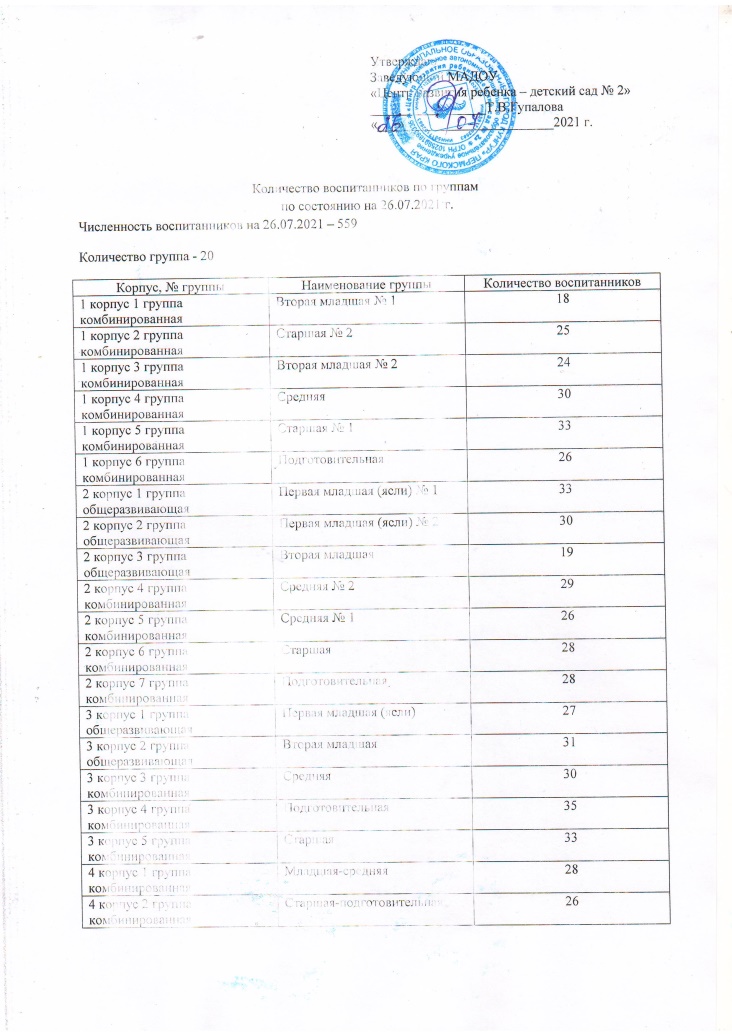 